令和５年度ふれあい活動アドバイザー派遣事業～応募のご案内～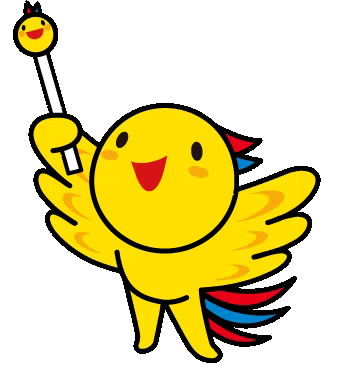 地域づくり活動団体は、活動の担い手不足や、高齢化、固定化、活動内容のマンネリ化など、様々な課題を抱えています。そこで、「ふるさと兵庫“すごいすと”」で取り上げられた方々を「ふれあい活動アドバイザー」として県内の地域づくり活動団体へ紹介・派遣し、県がその経費の一部を補助する「ふれあい活動アドバイザー派遣事業」を実施します。「ふれあい活動アドバイザー」は、まちづくりや子育て支援、環境の保全など、様々な分野で活躍されている方々です。相談や助言、講演等を通じて、地域課題の解決や地域づくり活動のさらなる活性化に、是非ご活用ください。【応募〆切】令和５年１２月１５日（金）必着※予算の範囲内で先着順対象:交付決定日から令和６年２月２９日(木)までの間に実施され完了する事業問い合わせ先兵庫県 県民躍動課 参画協働班〒650-8567　神戸市中央区下山手通5-10-1TEL:078-341-7711（内線2714）／　FAX:078-362-3908【補助の要件】（１）対象団体・兵庫県内で活動する、地域住民を主体とする地域づくり活動団体【地域づくり活動団体とは】　　　 自治会、婦人会、老人クラブ、子ども会、消費者団体、いずみ会、ＰＴＡ協議会、青少年育成団体、まちづくり協議会、県民交流広場運営団体など、一定の地域を基盤に活動を行っている団体が対象となります。○ 次の要件を全て満たす必要があります。・兵庫県内で一定の地域を基盤とし、地域に根ざした活動をしていること・活動を行う地域の世帯、住民が自由に加入できること・組織、運営、代表者に関する事項を定めていること・宗教、政治、営利活動を行うことを主たる目的とする団体又は法人でないこと・暴力団員による不当な行為の防止等に関する法律第２条に定める暴力団又は暴力団と密接な関係にある団体又は法人でないこと・その他、公共の福祉に反する活動を行う団体又は法人でないこと（２）対象事業　　　「ふれあい活動アドバイザー（以下｢アドバイザー｣という。）」の派遣を通して、団体や地域の活性化につながる事業○ 次の要件を全て満たす必要があります。・地域づくり活動団体が抱える地域課題の解決や、団体や地域の活性化につながり、団体が主体的に実施する事業・団体からの要請に基づいて派遣されたアドバイザーが、団体から相談を受け、団体に対して助言､講演等を行うことを内容とする事業・アドバイザーが兵庫県内に派遣され、県内で実施される事業※ 以下に該当する事業は対象外です。・宗教、政治、営利活動、財産の形成を目的とする事業・公序良俗に反するものや法律等に抵触する事業・同じ事業内容に対して、国、兵庫県（兵庫県の関連団体や外郭団体を含む。）、市町から助成金や補助金を受けている事業や、当該行政機関からの委託事業・その他、兵庫県県民躍動課が補助対象として適当でないと判断する事業【対象事業のイメージ】　　アドバイザーが以下のような地域の事情・課題を一緒に整理し、これからの活動への助言・検討により、地域づくり活動団体の気づき・新しい視点を取り入れるきっかけとなる事業　（例）・団体構成員の高齢化、人材不足、資金調達といった運営面の課題　　　 ・団体活動のマンネリ化、効果的な情報発信の方法といった活動面の課題　　　 ・住民同士のつながりの希薄化、地域住民の参画のしくみづくりといった課題（３）対象経費（県負担額）① アドバイザーへの謝金（１回の派遣につき上限３万円、最大５回･15万円）② アドバイザーの旅費（県の規程による金額）③ アドバイザー派遣に伴う活動経費会場使用料､資料作成費､消耗品費等（１回の派遣につき上限２万円、最大５回･10万円)・②アドバイザー旅費の県負担額は、アドバイザー自宅から派遣先までが対象です。・団体構成員等への謝金や旅費の支出及び、団体構成員等の所有物に対する使用料は対象外です。・対象事業の実施に伴う収入（参加料等）があれば、必ず経費に充当するものとし、この分は補助申込額から控除してください。・事業完了後、「補助事業実績報告書」を提出していただきますが、適正でないと判断される費用の支出については、補助金額が減額されることもあります。（４）対象事業の期間交付決定日から令和６年２月２９日(木)までに実施・完了する事業【応募方法】指定の様式に必要事項を記入し、下記まで郵送、FAXまたはメールにてご提出下さい。応募に関するご相談は、下記お問い合わせ先で受け付けています。○応募〆切令和５年12月15日（金）必着　※予算の範囲内で先着順○応募書類・応募書 （この用紙の裏面、または県ホームページからダウンロードしてください。）○応募書類提出先（お問い合わせ先）兵庫県 県民躍動課 参画協働班〒650-8567　神戸市中央区下山手通5-10-1TEL:078-341-7711（内線2714）／　FAX:078-362-3908E-mail: kenminyakudou@pref.hyogo.lg.jp【主な手続きの流れ】（１）地域づくり活動団体（以下｢団体｣という。）が兵庫県県民躍動課（以下｢県｣という。）あて「応募書」を提出（２）団体が抱える課題、希望するアドバイザーや分野・テーマ、これまでの活動実績などを踏まえ、県が派遣するアドバイザーを決定します。（３）県から団体へ、派遣の有無を通知（４）派遣通知を受けた団体はアドバイザーと調整のうえ、県へ「補助金交付申請書」を提出※①事業計画書等(別紙１)、②派遣場所の周辺地図、③会則､役員名簿等、③誓約書(様式第１号の２)④債権者登録書(別紙２)、⑤受領権限委任状(別紙３)、⑥その他､参考資料を作成・添付して下さい。※県が書類作成を支援しますが、詳細は「『令和５年度ふれあい活動アドバイザー派遣事業』への申請方法」をご確認ください。（５）県から応募団体へ「補助金交付決定通知書」を送付（６）団体が事業を実施（７）事業完了後14日以内に、団体から県へ「補助事業実績報告書」を提出（８）県が事業の履行確認（９）団体から県へ「補助金請求書」を提出（10）県から団体へ補助金の支払い【その他】（１）募集期間内であっても、予算上限に達した場合は応募を締め切ることがあります。（２）日時や場所等の理由から、ご希望のアドバイザーを派遣できない場合があります。（３）活動状況の確認のため、アドバイザー派遣場所や団体の活動場所に伺うことがあります。（４）本事業のＰＲのため、実績報告内容をホームページや事業PRチラシ等に掲載することがあります。（５）補助金の前払いは認めません。「補助事業実績報告書」を提出してからの受取となります。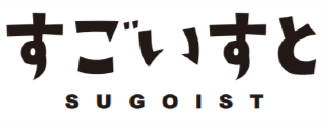 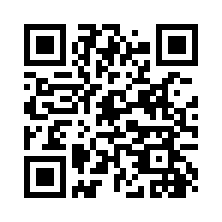 様式第２号ふれあい活動アドバイザー派遣事業応募書令和　 年　 月　 日　上記を記入のうえ、郵送、メール、またはＦＡＸにてご提出ください。［提出先（お問い合わせ先）］兵庫県 県民躍動課 参画協働班〒650-8567　神戸市中央区下山手通5-10-1TEL:078-341-7711（内線2714）／　FAX:078-362-3908E-mail:kenminyakudou@pref.hyogo.lg.jp応募団体が抱えている課題※現段階で把握されている内容を、具体的にご記入ください※現段階で把握されている内容を、具体的にご記入ください※現段階で把握されている内容を、具体的にご記入ください※現段階で把握されている内容を、具体的にご記入くださいアドバイザーの派遣を通じて期待する効果※現段階でお考えの内容を、具体的にご記入ください。※現段階でお考えの内容を、具体的にご記入ください。※現段階でお考えの内容を、具体的にご記入ください。※現段階でお考えの内容を、具体的にご記入ください。アドバイザーに依頼する活動分野・テーマ1.まちづくり　　　2.農山漁村の振興　　　3.観光振興4.学術・文化・芸術・スポーツ振興　　　　5.災害救助・復興支援活動6.環境の保全　　　7.子どもの健全育成　　8.経済活動の活性化9.保健・医療･福祉の増進　　10.地域安全活動11.国際協力　　 　12.その他（ 　　　　　　　　　　　　　　）1.まちづくり　　　2.農山漁村の振興　　　3.観光振興4.学術・文化・芸術・スポーツ振興　　　　5.災害救助・復興支援活動6.環境の保全　　　7.子どもの健全育成　　8.経済活動の活性化9.保健・医療･福祉の増進　　10.地域安全活動11.国際協力　　 　12.その他（ 　　　　　　　　　　　　　　）1.まちづくり　　　2.農山漁村の振興　　　3.観光振興4.学術・文化・芸術・スポーツ振興　　　　5.災害救助・復興支援活動6.環境の保全　　　7.子どもの健全育成　　8.経済活動の活性化9.保健・医療･福祉の増進　　10.地域安全活動11.国際協力　　 　12.その他（ 　　　　　　　　　　　　　　）1.まちづくり　　　2.農山漁村の振興　　　3.観光振興4.学術・文化・芸術・スポーツ振興　　　　5.災害救助・復興支援活動6.環境の保全　　　7.子どもの健全育成　　8.経済活動の活性化9.保健・医療･福祉の増進　　10.地域安全活動11.国際協力　　 　12.その他（ 　　　　　　　　　　　　　　）アドバイザーに依頼する活動内容・派遣希望時期：令和　年　月 ～ 令和　年　月ごろ　　　回数：　　回・派遣予定場所：・具体的内容※現段階で予定されている内容を、具体的ご記入ください。。・派遣希望時期：令和　年　月 ～ 令和　年　月ごろ　　　回数：　　回・派遣予定場所：・具体的内容※現段階で予定されている内容を、具体的ご記入ください。。・派遣希望時期：令和　年　月 ～ 令和　年　月ごろ　　　回数：　　回・派遣予定場所：・具体的内容※現段階で予定されている内容を、具体的ご記入ください。。・派遣希望時期：令和　年　月 ～ 令和　年　月ごろ　　　回数：　　回・派遣予定場所：・具体的内容※現段階で予定されている内容を、具体的ご記入ください。。希望アドバイザー職・氏名※必ずしも希望するアドバイザーが派遣されるとは限りません。※必ずしも希望するアドバイザーが派遣されるとは限りません。※必ずしも希望するアドバイザーが派遣されるとは限りません。※必ずしも希望するアドバイザーが派遣されるとは限りません。（ふりがな）応募団体名構成員人　数名（ふりがな）代表者職・氏名団体所在地（連絡先）〒TEL                       FAXMAIL〒TEL                       FAXMAIL〒TEL                       FAXMAIL〒TEL                       FAXMAILﾎｰﾑﾍﾟｰｼﾞｱﾄﾞﾚｽhttp://※ホームページがない場合は、記入は不要です。http://※ホームページがない場合は、記入は不要です。http://※ホームページがない場合は、記入は不要です。http://※ホームページがない場合は、記入は不要です。設立年月日及び設立目的設立年月日　　　　　年　　月　　日（設立　　年目）←R5.4.1現在　　　　　年　　月　　日（設立　　年目）←R5.4.1現在　　　　　年　　月　　日（設立　　年目）←R5.4.1現在　　　　　年　　月　　日（設立　　年目）←R5.4.1現在設立年月日及び設立目的（設立目的）（設立目的）（設立目的）（設立目的）（設立目的）主な活動地域※市区町名、小学校区・中学校区などを記入してください。※市区町名、小学校区・中学校区などを記入してください。※市区町名、小学校区・中学校区などを記入してください。※市区町名、小学校区・中学校区などを記入してください。活動実績※これまでに、どのような活動を行ってきたのか、記入してください。※これまでに、どのような活動を行ってきたのか、記入してください。※これまでに、どのような活動を行ってきたのか、記入してください。※これまでに、どのような活動を行ってきたのか、記入してください。